Contents:CRAMP Process Check List and Example                                                            2-3Annex 4 Guidance Notes                                                                                       4-7Introduction: The Basic Principles: Who is Responsible for What?               8-9What do we Mean by ‘Capital’ and ‘Revenue Work’?                                     10-11Frequently Asked Questions                                                                                 12School Buildings Liability                                                                                       13-24Examples of Completed Claim Form and Receipted Invoice                           26-27VAT Guidance                                                                                                          28Revenue & Customs Brief 53/09                                                                          29-30Cramp Process ChecklistAnnuallyOn the “Annual Repairs and Maintenance Review” form, complete the schedule of projected capital spend within the school for the next 12 months (strategic capital plan). The aim of this form is to allow the Diocesan Office to allocate grant funding of circa £130k from Welsh Government appropriately. School will be notified of the allocation of funding to agreed projects based on decisions of the Schools Buildings Committee.Cramp Claim ProcessOnce the agreed project has been finalised, complete form “Annex 4 – Application for Planned Capital Repair and Maintenance Programme”, which details the nature of the work and the cost thereof. It is important that a minimum of 3 quotes are obtained (with the exception of DSU work) and the number of quotes obtained is noted. The completed form needs to be sent to Deborah Griffiths at the Diocesan Office together with a receipted VAT invoice (which has already been paid by the Governing Body (GB).The receipted invoice forms part of the quarterly claim process with Welsh Government (WG). Claims are made on a quarterly basis for 85% of the gross invoice value and reimbursement by WG is usually by the end of the month following the quarter in which the claim was made.Once funds have been received from WG the School GB is then reimbursed by the Diocesan Office. The cost to the GB is therefore 15%.     Example ScenarioCapital project undertaken at School A which costs £5,000 + VAT. Invoiced cost of projectInvoice total of £6,000 is paid by the Governing Body (ensure LEA informed that VAT is not recoverable on this invoice).Cramp claim made (85% of gross value)	£5,100 Governor cost borne in budget (15% of gross value)	£900 Total	£6,000Annual Repairs and Maintenance Review:School:Please return the completed form to the Diocesan Education Office:	deborahgriffiths@churchinwales.org.ukAnnex 4 Voluntary Aided Schools:Application for Planned Capital Repair and Maintenance ProgrammePrior approval must be obtained from your Diocesan Director before work commencesGuidance NotesBefore completing this form, you are advised to read these guidance notes in conjunction with “The Planned Capital Repair and Maintenance Guidance”.Use this form for claiming grant aid on Planned Capital Repair and Maintenance Programme.Quotes must comply with the procurement threshold (please refer to your relevant Diocesan Office for further information).Application for Planned Capital Repair and Maintenance Programme must be claimed within the financial year (1st April – 31st March) that the work was undertaken.Applications for Planned Capital Repair and Maintenance Programme will not be processed until the claim totals £500, unless the total value needs to be claimed within the relevant financial year.Invoices relating to Planned Capital Repair and Maintenance Programme must be retained by the school for audit purposes and a copy MUST be sent to the Diocesan Office with your claim. Where the Local Authority holds the original invoice then copies are acceptable.For Value Added Tax (VAT) queries please refer to the HMRC websitewww.hmrc.gov.uk for further guidance.Annex 4 Voluntary Aided Schools:Application for Planned Capital Repair and Maintenance ProgrammeName of SchoolSchool NumberPlease provide a clear description of the Planned Capital Repair and Maintenance undertakenPlease enter the number of quotes obtainedName of ContractorTotal Cost of Work	£Total Cost (85% of claim)	£DeclarationI certify that the entries in this form are correct, that all invoices to support this claim are retained by the school for audit purposes and copies of the relevant invoices are enclosed.AUTHORISED TO SIGN FOR AND ON BEHALF OF THE ABOVE MENTIONED VOLUNTARY AIDED SCHOOLSignature: Date: Name:Position in Organisation:Please give details of your preferred method of paymentWhen completed, please retain copy of the claim form along with the receipted invoice. Forward the original claim form andcopy of the receipted invoice to your respective Diocesan Office.ANNEX 4VOLUNTARY AIDED SCHOOLS CAPITAL GRANT PROGRAMME – PLANNED CAPITAL REPAIR AND MAINTENANCE EXPENDITURE.  Function: GuidanceSubject category:  Capital Repair and MaintenanceAudience: Diocesan Directors, VA school governing bodies, headteachers, local authorities and consultants.Date of Issue: April 2010.This guidance supersedes previous guidance relating to Division of Responsibility between the Local Education Authority and school governors for work at Voluntary Aided Schools, issued in February 1999.Further Information: Contact the Capital Funding Branch, Department for Children Education and Lifelong Learning, Cathays Parc, Cardiff, CF10 3NQ. Telephone 02920 826070: Fax 02920 826109Introduction: The Basic Principles Who is responsible for what?Responsibility for work to VA school premises is shared between the school’s governing body and the local authority (LA). Liabilities will usually fall into 2 main categories: initial provision and repairs.VA governing bodies are liable for:VA governing bodies are responsible for:any liability incurred by the GB, former governors and any trustee in connection with the provision of premises or specified equipment for the purposes of the schoolexternal repairs to existing buildings, to include external redecoration but not ordinary maintenance such as the servicing of equipment (e.g. Sewage pumps) cleaning (e.g. Sandblasting stone/brickwork, removing graffiti, moss etc) or rodding drains, all of which are the responsibility of the LEA;any alterations necessary to ensure the school buildings comply with the Education (School Premises) Regulations 1999.However, the LEA is responsible for:repairs to the interior of the premises;repairs to those buildings necessary in consequence of the use of the school premises in pursuance of a direction/requirement of the LEA, for purposes other than a school (e.g. for use as a polling station).LEA liability for repairs to the interior of the school buildings includes the replacement with up-to-date items serving the same purpose. However, where items are replaced by superior products to meet Constructional Standards, then such items may not be classified as a repair of an existing item, but as alterations (improvements) and become the financial liability of the governing body.  In cases of uncertainty, advice should be sought from the Department for Children Education and Lifelong Learning, Capital Funding Branch – 02920 826070LEAs are also responsible:for perimeter fencing and walls;school meals kitchens, including drains there from to junction with other drains, kitchen yard and bin screens, server and storage for dining furniture;dining hall;medical inspection room/facilities;caretaker’s house, to include drains there from to junction with other drains;outside games and grounds man’s stores;playing fields (including sports pitches and hard surfaced games areas).Delegated fundingUnder existing arrangements, schools may have responsibility for certain maintenance works delegated to them by the LEA, together with associated funding through their delegated schools’ budget. In line with Section 48 of the School Standards and Framework Act 1998, LEAs are required within their ‘Scheme for Financing Schools’ to include a statement identifying the categories of work which governing bodies will be expected to finance from their school budget shares. (If you do not have a copy, please contact your local education authority to obtain a copy of the scheme). Where a VA school wishes to carry out building work, the governors may only claim grant aid on the statutorily defined governor’s portion of the costs. The LEA portion must be paid for either directly by the LEA or, where it has been devolved to the school, by the governors out of their delegated budget without grant aid.VATAny questions regarding VAT on capital works should be referred to HM revenue and Customs (www.hmrc.gov.uk)Initial ProvisionExperience has shown that there is some confusion over the term ‘initial provision’ within the capital repair and maintenance element of the VA Capital Programme.   It is important that you should note that ‘initial’ provision does not necessarily equate to ‘new’ provision. Please refer to the current guidanceBriefly, certain items are statutorily defined (see part 2 of Schedule 3 to the School Standards and Framework Act 1998) as governors’ responsibility for initial provision and the LEA’s for repair and maintenance. Their provision will, therefore, be eligible for grant aid if they currently do not exist in the school.   However, once that item is in place, it becomes the responsibility of the LEA to maintain and repair it. If the item is in such a poor state of repair that it can only be repaired by replacing it, this is still the LEA’s responsibility even thoughthe net result is the provision of a new item. The only circumstances in which the responsibility will transfer back to the school are where the item in question no longer meets the requirements of the Education (School Premises) Regulations 1999 or Constructional Standards and a new item is to be provided which will comply with requirements.Some items are always governors’ liability or always LEA liability, for both initial provision and repair. For example, external fire escapes are always the responsibility of governors, while fire extinguishers and fire blankets are always the responsibility of the LEA. This guidance refers only to LEA responsibility, all other items not listed are deemed governor’s responsibility.What do we mean by ‘capital’ and ‘revenue’ work?Revenue work:All revenue work to the premises is LA liability, but the funding is normally delegated to schools, however, schools should check with their respective local authority. There is no statutory governing body contribution to revenue work.Capital expenditure:We use the broad definitions provided by the Chartered Institute of Public Finance and Accountancy (CIPFA) in their Code of Practice on Local Authority Accounting in Great Britain. For VA schools this is defined as set out below“Enhancement”, in relation to any asset, means the carrying out of works which are intended:to lengthen substantially the useful life of the asset; orto increase substantially the open market value of the asset; orto increase substantially the extent to which the asset can or will be used for the purposes of or in connection with the school concerned.The following examples are intended to provide guidance on how to decide what might be regarded as revenue (paid for from delegated school budgets) and capital expenditure.Example A: Small repairs to playgrounds (filling individual potholes etc.) should usually be met from revenue funds, because this would be regarded as normal repair and maintenance work.  If the whole of the playground needs to be resurfaced, then this might reasonably be regarded as a capital item.Example B: A windowpane has been broken and requires a new pane of glass; this will be a revenue cost to be met from the schools delegated budget. If, however the window frame needs to be replaced then this will be a capital repair and will be eligible for grant assistance. In the event of multiple breakages through vandalism, then this may qualify for grant aid, but you will need to advise how you intend to prevent further acts of vandalism at the school.Additional examples of repair and maintenance works and division of responsibilityEXAMPLE 1: The carpet in a classroom is in a dilapidated condition and cannot be patched up. It needs to be replaced.  This would be the responsibility of the LEA. Although the result is a new carpet, it will not be initial provision.EXAMPLE 2: The heating system in a school is old and while it maintains temperatures to the required standard, it is not particularly efficient in terms of output in relation to energy costs. It is decided to replace the boiler with an up-to-date, energy-efficient model.  The boiler is new (but not initial) provision and would be an LEA cost. Although initial provision is eligible for grant aid, once the heating system is installed, it becomes the responsibility of the LEA to repair and maintain it even if its repair can only be effected by means of replacement. (But see Example 3)EXAMPLE 3:  A school’s heating system is old and cannot be regulated: temperatures cannot be maintained in accordance with the School Premises Standards and a new boiler is installed.  This would be eligible for grant aid - the work is needed to bring the system up to prescribed standards. Confirmation that this is the case will be sought.EXAMPLE 4:  Due to age, a ceiling in a classroom needs to be replaced This is an LEA cost - it is a new ceiling, but it is replacing an existing ceiling even though it may be of a different specification e.g. replacing solid with suspended. (But see Example 6)EXAMPLE 5:  A leaking roof has allowed water to seep through and a ceiling has, as a result, suffered severe water damage. If par/or the whole of the roof must be repaired or replaced to prevent future problems and the ceiling is also included in the repair project. In this instance, the replacement ceiling is eligible for grant as it is part of the governors’ larger responsibility for a roof repair/replacement.EXAMPLE 6: As a school has expanded over time, the ratio of toilets to pupils has decreased and a number of new toilets and hand basins need to be provided.  This is eligible expenditure for grant aid.  Not only are the toilets initial provision but they are needed to bring the school up to the requirements of the School Premises Regulations. (But see Example 7)EXAMPLE 7:  Old toilets are becoming increasingly difficult to keep clean as damage through wear and tear causes chips to appear. It is decided to replace the toilets with brand new ones as part of a refurbishment of toilets and cloakrooms. This is LEA expenditure - like the heating system, initial provision is governor’s responsibility, but the maintenance and repair are the LEA’s and again, this includes repair by replacement.Frequently Asked QuestionsHow much capital grant can I claim?The standard rate of grant is 85%. This means that, for work which is the governing body’s liability and which (for example) costs £5,000, you can claim grant of £4,250. LAs have the power to help a VA school governing body with their statutory 15% contribution.Who do I submit my claims to?All claims must be submitted to your Diocesan Director.How do I claim?Completion of claim form Annex 4.Do I need to provide receipts?Receipted invoices need to be provided with the claim form.Do I need to seek permission to claim?Yes, you will need to seek permission from your Diocesan Director.What paperwork do we send into the Welsh Government?Schools will not be required to send any paperwork to the Government, unless requested by officials in the Capital Funding Team.The following indicate those items that are the responsibility of the LEA and may have been delegated to the school.SCHOOL BUILDINGS	LiabilityFoundations (below top of ground floor slab)Ducts and duct covers (internal)	LEAFoundations to internal walls, dpcs	LEAGround floors, floor slabs, hardcore filling	LEAWaterproof membranes to floor slabs	LEAExternal WallsInternal Chimney stacks and flues	LEAGraffiti/moss removal	LEARainwater pipes and soil stacks (internal)	LEAExternal Windows and DoorsBolts, door closures, panic bolts - internal	LEALinings, beads and casement stays - internal	LEASecondary Glazing	LEASound proofing	LEAWindow winding gear - internal	LEAInternal Walls, Partitions and DoorsNonstructural partitions	LEABrick, block, studded, chimney breasts and flues	LEADamp proof rendering applied internally	LEAFire screens, glazed partitions, internal windows	LEAGlass upgrading and safety film	LEAInternal doors, floor springs, door closures, locks, bolts, etcLEASliding/folding screens	LEAPlastered, dry lined	LEASkirtings, chair and dado rails	LEATiled, including splashbacks to sinks	LEAInternal Finishes - CeilingsHardwood or softwood boarded	LEAPlaster/repair of laths & plaster/plasterboard/ceiling tilesLEASuspended (grid system)	LEAUpgrading for fire rating	LEAElectrical InstallationsAir conditioning & ventilation	LEAAlarm, emergency, fire and time systems etc	LEACabling for computer networking	LEAClass change systems	LEADisplay lighting, shades etc	LEADrama and stage lighting (for school purposes only)LEAElectric current protection, RCD units	LEAEmergency Lighting	LEAElectrical emergency – specified items	LEAExtractor fans - internal	LEAFan connectors - fixed	LEAFire alarms, smoke detectors	LEAHand driers, hygiene equipment	LEAHeaters and ventilation	LEAInternal lighting, light fittings (not shades)	LEALifts, heists, lifting aids, electrically operated doorsLEAMains distribution from meter	LEAPortable fans	LEAPower points and sockets including low voltage	LEAPower sockets on wall benches and computer worktopsLEAPublic address and sound amplification systems	LEARadio/TV Aerials cabling and sockets	LEATelephone extensions and equipment	LEATelephone Installation and first socket	LEATemporary classroom – electrical installation	LEATrunking for telephones, computer networks, etc	LEAVentilation ducting for dust and fume extraction	LEAWater heaters (non-teaching purposes)	LEAWater heaters (teaching purposes)	LEAWiring connections to teaching equipment	LEAHeating SystemsBoiler house electrics	LEABoiler plant, wiring, controls	LEABoiler house ancillary equipment	LEACentral heating systems	LEAChimney stacks and flues - internal	LEAFireplaces, stoves	LEAFixed electric or gas heaters	LEAGas fired/oil fired burners	LEALP gas and oil tanks	LEAPipework distribution, valves	LEARadiators, convectors	LEAThermostatic valves	LEAFurniture and FittingsBlackboards (roller type) and retractable projection screensLEABlackboards, whiteboards (not computer) and projection screens - wall mountedLEAChanging room benches, kit lockers, coat hooks	LEACloakroom fittings ie lockers, coat hooks, etc	LEACloakroom security gates	LEACurtain rails and curtains	LEADisplay boards and display shelving	LEAFire extinguishers, blankets etc	LEAFixed fume cupboards and extract flues	LEAFixed library shelving	LEAFixed seating to reception areas, common rooms etcLEAFixed stages	LEAFixed storage cupboards and general shelving	LEAFixed wall benches, including services and wastes therein, in laboratories, craft rooms, etc (gas, electricity, water)LEAFree-standing benches, including services therein in laboratories, craft rooms etcLEAFreestanding library shelving	LEAHand driers, wall mirrors	LEAHose reels	LEAKilns	LEALockers for pupils’ belongings ie books etc	LEAName boards and signs (free-standing - external)LEANotice boards, name boards and signs (internal)	LEAPE/Gym equipment	LEAPelmets	LEAPortable fume cupboards	LEAPortable stages, platforms	LEAReception hatch/counter	LEARetractable seating to lecture rooms, sports halls etcLEAShower Curtains	LEASolar film and sun blinds	LEAStage curtains and drapes (for school purposes only)LEAToilet roll holders, hygiene equipment	LEAWall safes	LEASanitary Ware & Sinks (including connections to services, waste pipes to main soil stacks)Cleaning/caretaker's sinks	LEAIncinerators	LEALaboratory and classroom sinks (teaching)	LEASink in room used for medical inspections	LEAStaffroom sink units (tea/coffee making)	LEAToilets, urinals, basins, showers, drinking fountainsLEAPlumbing and Gas Services - & see Section 1.14Gas connections to teaching equipment	LEAHot and cold water and gas services to convenient points for connections to sanitary ware and equipmentLEAMixer values (cloakrooms/showers only)	LEASoil stacks and rainwater pipes - internal	LEAWater and gas connections, and waste pipes to main soil stack, for sinks and wall benchesLEA2	SCHOOL BUILDINGS: NON-STATUTORY(NGA- not grant aided)Youth Club - Governors provided-   LEA providedNGA LEAChapel, Parish Kitchen, Stores, etc	NGAParents' Room	G/LEAGarage (for school minibus)	NGAGarage (used for teaching purposes)	G/LEAOTHER BUILDINGSSchool Meals KitchenSchool meals kitchen, including drains therefrom to junction with other drains, kitchen yard and bin screens, servery and storage for dining furnitureLEADining HallDining Hall (not also used for teaching)	LEAMedical Inspection RoomMedical inspection room/facilities	LEACaretaker's HouseCaretaker's house or flat including drains therefrom to junction with other drainsLEAOutside Games and Grounds man’s StoresOutside games and grounds man’s stores	LEASite IssuesAccess roads, paths and paved areas, retaining wall theretoLEABoundary Walls, perimeter fencing and gates and retaining walls theretoLEABus parking and turning areas, fencing and gatesLEACar parking, retaining walls thereto	LEACovered play areas (not part of School Buildings)LEAFire Hydrants	LEAFree-standing/fixed safety railings	LEAKitchen access roads	LEAKitchen yards, bin areas, screen walls	LEANursery play area fencing and gates	LEAPainting of fencing, gates, railings, etcPlayground and play court fencing (School Site only)LEA LEAPlayground and play court markings for games	LEAPlaygrounds, play courts, retaining walls thereto	LEAPointing, to boundary walls, retaining walls, etc	LEASteps and ramps within site	LEATrees, shrubs and plants	LEATurfing and grass seeding	LEAUnderground ducts - services within ducts between School BuildingsLEASite FitmentsFree-standing drinking fountains	LEAFree-standing flag poles	LEAFree-standing lighting standards	LEAFree-standing school name board and directional signingLEARubbish bins	LEADrainsDrains from 'Other Buildings' (eg School Kitchen) to point of connection with other drainsLEAGround and surface water pumps and chambers	LEALand drainage and culverts	LEAStorm water drains from roads, paths, playgrounds, to point of connection with otherdrains	LEA5	SECURITY MEASURESSecurity locks (internal windows and doors)	LEABurglar alarms and panic buttons	LEAEntry Phones	LEAVideo surveillance system	LEASecurity fencing (around school buildings notsite)LEASecurity lighting - free-standing	LEA6	HABITAT AREASDrainage	LEAFencing	LEAPaths and paved areas	LEAPlanting	LEAWater supply	LEAPLAYING FIELDSCourt fencing, netting, etc	LEAElectric lighting standards	LEAGames equipment and grounds man’s stores	LEAHard porous pitches, tennis courts	LEAPavilion, changing rooms and toilets	LEAPerimeter fencing and gates	LEASUNDRIESAsbestos removal	LEABarrier free access ramps, lifts etc - internal	LEABarrier free access ramps within School Site	LEABarrier free toilet	G/LEAClearing graffiti and moss from the School BuildingsLEADisabled access ramps, lifts, etc - internal	LEADisabled access ramps within School Site	LEADisabled toilet	G/LEADoor safety devices	LEAInduction loop (ie for hearing impaired persons)	LEALifts, stair lifts and hoists	LEAPainted white lines for the partially sighted	LEARodent and insect infestation measures	LEASpraying for beetle, woodworm infestation	LEAExamples of a completed claim form and accompanying receipted invoice can be found on the following pages.Annex 4 Voluntary Aided Schools:Application for Planned Capital Repair and Maintenance ProgrammeName of School	A sample Church in Wales SchoolSchool Number	CWS001Please provide a clear description of the Planned Capital Repair and Maintenance undertakenPlease enter the number of quotesobtained	3Name of Contractor	A Window CompanyTotal Cost of Work	£6,000Total Cost (85% of claim)	£5,100DeclarationI certify that the entries in this form are correct, that all invoices to support this claim are retained by the school for audit purposes and copies of the relevant invoices are enclosed.AUTHORISED TO SIGN FOR AND ON BEHALF OF THE ABOVE MENTIONED VOLUNTARY AIDED SCHOOL   Signature:	J JonesDate:	05/10/2015Name:	Jennifer Jones  Position in Organisation: HeadteacherPlease give details of your preferred method of paymentWhen completed, please retain copy of the claim form along with the receipted invoice. Forward the original claim form andcopy of the receipted invoice to your respective Diocesan Office.A	WINDOW	COMPANYAddress, somewhereA Church in Wales School Somewhere elseInvoice Date: 24th August 2015Window ReplacementINVOICE Number 1£Replacement of windows within building	5,000VAT (at 20%)	1,000Total to pay	6,000Payment terms within 30 days of invoicePayment received with thanks 15th September 2015 Signed A Window CoVAT GuidanceGrants from the Welsh GovernmentThe Welsh Government may make grants of 85% of qualifying expenditure to Governing Bodies (GB) of VA Schools in order to help them meet their responsibilities. The education departments in Wales understand that VAT will not be recoverable by the Governing Body in respect of this expenditure and therefore their grant includes funds to cover the irrecoverable VAT costs. VA school Governing Bodies are expected to meet the remaining 15% of costs from their own resources although paragraph 8 of schedule 3 SSFA allows LEAs to contribute to the Governing Bodies 15% contribution, if they so wish. From 1 September 2009, where LEAs have contributed towards a Governing Bodies capital expenditure to assist Governing Bodies in meeting their own 15% contribution for capital works, or to subsidise certain projects – VAT is not recoverable by the LEA on such contributions.The GB cannot reclaim VAT on capital works for which it is responsible and towards which it has used any type of VA Capital grant. The only situation in which the LA can reclaim VAT in respect of a VA capital project is when it has undertaken the work and/or paid for it entirely from LA resources without any recourse to VA grant from the Welsh Government.VAT is not recoverable on work for which a Welsh Government VA grant has been used.Example scenarioCapital project undertaken at school A which costs £5,000 + VAT.Invoice total of £6,000 is paid by the Governing Body (ensure LEA informed that VAT is not recoverable on this invoice)Cramp claim made (85% of gross value)	£5,100 Governor cost borne in budget (15% of gross value)	£900 Total	£6,000Revenue & Customs Brief 53/09VAT - Recovery by local authorities under section 33 VAT Act 1994 in respect of voluntary aided schoolsThis Revenue and Customs Brief explains our revised policy on VAT recovery by local authorities on expenditure relating to capital works at voluntary aided schools.BackgroundUnder Section 33 of VAT Act 1994 ('Section 33') specified bodies, including local authorities, are entitled to recover VAT incurred on supplies made to them which relate to their non-business activities. Their provision of free education in state-maintained schools is one such non-business activity.However, governing bodies of maintained schools are separate legal entities and are not bodies specified in Section 33. Therefore, any VAT they incur in relation to their non-business activities is not recoverable.Where the local authority has a statutory duty to 'defray' all expenses of maintaining a school, for example, community schools, then any VAT incurred on purchases made by it in connection with these schools is recoverable under Section 33.However, in the case of voluntary aided schools the governing body retains statutory responsibility for certain capital expenditure, including when made from the school’s delegated budget. Therefore, in respect of any supplies which fall within the prescribed definition of such expenditure, the supply will be made to the governing body, even where the expenditure is met from the school’s delegated budget, and VAT incurred may not be recovered by the local authority. Governing bodies in England receive funding from the Department for Children, Schools and Families (DCSF) of up to 90 per cent of the cost of meeting these responsibilities (and there are similar arrangements in place in the devolved administrations).Capital expenditure for which the governing body of a voluntary aided school is responsible is defined by DCSF as expenditure relating to:the existing buildings (internal and external)those buildings previously known as 'excepted' (kitchens, dining areas, medical/dental rooms, swimming pools, caretakers’ dwelling houses)perimeter walls and fences, even if around the playing fieldsplaygroundsfurniture, fixtures and fittings – including ICT infrastructure and equipmentother capital items (which can include capital work to boilers or other services)Revised policyA local authority is allowed to contribute funding to a governing body to help it meet the cost of its responsibilities. We have to date accepted that local authorities can recover the VAT incurred on expenditure which is the responsibility of the governing bodies but which the authority funds. This is explained in Public Notice 701/30 paragraph 15.5 and ‘V1-14: Government and public bodies’ and ‘V1-07 chapter 21; Education’.We have reviewed this policy, and we now realise that it goes beyond what Section 33 actually permits. Section 33 is confined to VAT incurred by local authorities etc on the goods and services that they purchase, not on the goods and services that another legal entity purchases. Therefore, with effect from 1 September 2009, with respect to projects initiated after this date, VAT may no longer be recovered by local authorities in these circumstances, as the supplies are not made to them (whether or not paid for from the delegated budget). We will consider, on their individual facts, cases where a project initiated after 1 September 2009 was funded on the basis of the previous policy.A local authority may, however, continue to recover VAT on expenditure at a voluntary aided school for which the local authority is statutorily responsible, or where the local authority, rather than the governing body, procures a supply of works and pays for that supply from its own funds (for further details please refer to Public Notice 749 Local Authorities and similar bodies paragraph 7.1). In such cases HMRC accept that the local authority receives the supply in connection with its non-business activities.What next?Guidance currently contained in Public Notice 701/30 paragraph 15.5 and ‘V1-14: Government and public bodies’ and ‘V1-07 chapter 21; Education’ will be amended to take account of this revised policy.If you have any queries in relation to this, or any other tax matter, please contact the National Advice Service on Tel 0845 010 9000.Issued 17 August 2009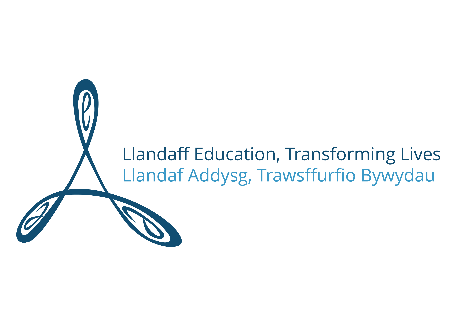 Llandaff Education Executive The Diocesan Office The Court Coychurch   Bridgend CF35 5EH 01656 868858Deborah Griffiths Education Support Officerdeborahgriffiths@churchinwales.org.ukPlease comment on the overall condition of your school buildings...Please comment on the overall condition of your school buildings...Repairs that you expect to complete during the year beginningApril 2015.N.B. These are the projects that will be considered for fundingEstimated Costs£Other projects and strategic proposals planned for the next 5 yearsOther projects and strategic proposals planned for the next 5 yearsDescription of Planned Capital Repair andMaintenanceVAT (if applicable)Cost of Works (£)BACS TransferChequeAccount Number:Name of payee:Sort Code:Name of payee:Steel sheet coverings to doors (secure stores) WC Lavatory, toilets, partitions/cubicles Internal finishes of external wallsInternal walls and load bearing partitions Internal joinery fixturesLEA LEA LEA LEA LEA1.5RoofsRainwater pipes - fixed internallyLEATrusses (not trussed rafters)LEARoof playground - finish and fencingLEA1.6Floors and Staircases - & see Foundations (1.1)Staircases, handrails and balustradesLEASuspended floors and sleeper wallsLEA1.7Suspended CeilingsFire StopsLEAInsulationLEAStructureLEA1.8Internal Finishes - Floors and StairsCarpets stuck down on sub-floorsLEADoor mats, loose and fitted carpetsLEAMatwells, nosingsLEAWood strip, wood block, vinyl, linoleum, tiledLEA1.9Internal Finishes - WallsBoardedLEABrick PointingLEAWater sprinkler system (ie fire) Water storage tanks and calorifiersLEA LEA1.16DecorationsInternal painting, sprayed finishes to toilets, etcLEAWallpapering or other applied finishesLEA1.17Drainage (from School Buildings) - & see 4.2Manholes and inspection covers - internalLEAUnderground pipes - internal Rodding drainsLEA LEA1.19Mobile ClassroomsG/LEADescription of Planned Capital Repair andMaintenanceVAT (if applicable)Cost of Works (£)Window replacement – Health and Safety£1,000£6,000BACS TransferChequeAccount Number:123456101Name of payee:Sort Code:08-93-00Name of payee:Invoiced cost of projectCost (net)£5,000VAT (at 20%)£1,000Total (gross)£6,000